Opdracht advies geven over het inrichten van een vogel verblijfTijdens deze opdracht werk je aan de volgende eindtermen:Advies geven bij het huisvesten van dierenControleren of een hok, een stal of een kooi voldoet aan de huisvestingseisen voor het betreffende diersoortEen hok, stal of een kooi volgens de huisvestingseisen inrichten.OpdrachtMaak een folder over de huisvesting van vogels.Lees de bijlage met informatie over huisvesting voor vogels.Haal uit de tekst de 10 belangrijkste punten. Denk hierbij ook aan de verschillende vogelsoorten.Leg deze punten kort en duidelijk uit. Zorg ook voor een tekening of afbeelding ter verduidelijking.Schrijf de folder op een manier, dat deze in een dierenwinkel meegeven kan worden als er een vogel verkocht wordt.Zorg voor een aantrekkelijk geheel!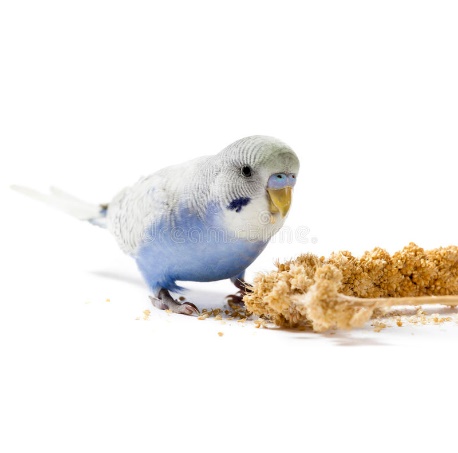 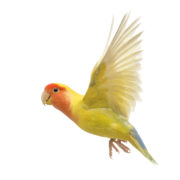 